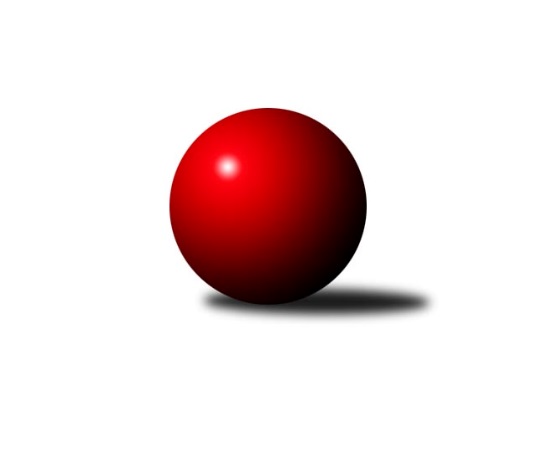 Č.11Ročník 2022/2023	4.2.2023Nejlepšího výkonu v tomto kole: 1690 dosáhlo družstvo: TJ Lokomotiva Ústí n. L. DOkresní přebor - skupina B 2022/2023Výsledky 11. kolaSouhrnný přehled výsledků:Sokol Roudnice nad Labem	- Sokol Ústí n. L. C	5:1	1647:1599	6.0:2.0	3.2.Sokol Ústí n. L. B	- SKK Bohušovice C	1:5	1558:1619	2.0:6.0	3.2.TJ Kovostroj Děčín C	- TJ Lokomotiva Ústí n. L. D	2:4	1649:1690	3.0:5.0	3.2.TJ Teplice Letná D	- TJ Union Děčín	1:5	1493:1651	2.0:6.0	4.2.TJ Teplice Letná C	- KO Česká Kamenice B	1:5	1446:1658	2.0:6.0	4.2.Tabulka družstev:	1.	TJ Lokomotiva Ústí n. L. D	11	9	0	2	48.5 : 17.5 	53.5 : 34.5 	 1629	18	2.	Sokol Ústí n. L. B	11	7	0	4	42.0 : 24.0 	50.5 : 37.5 	 1580	14	3.	TJ Union Děčín	11	7	0	4	41.0 : 25.0 	56.0 : 32.0 	 1556	14	4.	Sokol Ústí n. L. C	11	7	0	4	38.5 : 27.5 	50.0 : 38.0 	 1536	14	5.	TJ Kovostroj Děčín C	11	7	0	4	38.0 : 28.0 	51.0 : 37.0 	 1638	14	6.	KO Česká Kamenice B	11	6	0	5	35.0 : 31.0 	48.0 : 40.0 	 1526	12	7.	Sokol Roudnice nad Labem	11	6	0	5	32.5 : 33.5 	43.0 : 45.0 	 1566	12	8.	TJ Teplice Letná C	11	4	0	7	27.0 : 39.0 	36.5 : 51.5 	 1515	8	9.	SKK Bohušovice C	11	1	0	10	14.0 : 52.0 	28.5 : 59.5 	 1476	2	10.	TJ Teplice Letná D	11	1	0	10	13.5 : 52.5 	23.0 : 65.0 	 1450	2Podrobné výsledky kola:	 Sokol Roudnice nad Labem	1647	5:1	1599	Sokol Ústí n. L. C	Pavel Hlůžek	 	 207 	 181 		388 	 1:1 	 410 	 	184 	 226		Pavel Nováček	Vladimír Chrpa *1	 	 186 	 211 		397 	 1:1 	 395 	 	200 	 195		Simona Puschová	Radek Plicka	 	 215 	 202 		417 	 2:0 	 383 	 	193 	 190		Petr Šanda	Petr Došek	 	 227 	 218 		445 	 2:0 	 411 	 	222 	 189		Jaroslav Kunešrozhodčí: Vladimír Chrpastřídání: *1 od 51. hodu Alois HaluskaNejlepší výkon utkání: 445 - Petr Došek	 Sokol Ústí n. L. B	1558	1:5	1619	SKK Bohušovice C	Jiří Pulchart *1	 	 197 	 189 		386 	 0:2 	 428 	 	217 	 211		Roman Filip	Eugen Šroff	 	 165 	 191 		356 	 0:2 	 378 	 	176 	 202		Josef Devera ml.	Milan Wundrawitz	 	 192 	 190 		382 	 0:2 	 424 	 	208 	 216		Jiří Semerád	Petr Staněk	 	 225 	 209 		434 	 2:0 	 389 	 	199 	 190		Magdalena Šabatovározhodčí: Staněk Petrstřídání: *1 od 36. hodu Pavel MihalíkNejlepší výkon utkání: 434 - Petr Staněk	 TJ Kovostroj Děčín C	1649	2:4	1690	TJ Lokomotiva Ústí n. L. D	Čestmír Dvořák	 	 206 	 224 		430 	 1:1 	 410 	 	208 	 202		Jaroslav Vorlický	Petr Veselý	 	 181 	 206 		387 	 0:2 	 426 	 	216 	 210		Matěj Petýrek	Miroslav Rejchrt	 	 231 	 206 		437 	 2:0 	 405 	 	211 	 194		Jitka Sottnerová	Antonín Hrabě	 	 193 	 202 		395 	 0:2 	 449 	 	216 	 233		Kristýna Vorlickározhodčí: Jiří HoudekNejlepší výkon utkání: 449 - Kristýna Vorlická	 TJ Teplice Letná D	1493	1:5	1651	TJ Union Děčín	Kryštof Rusek	 	 170 	 173 		343 	 0:2 	 400 	 	181 	 219		Václav Pavelka	Markéta Matějáková	 	 217 	 184 		401 	 1:1 	 361 	 	176 	 185		Jan Baco	Ivan Králik	 	 181 	 201 		382 	 1:1 	 434 	 	235 	 199		Milan Pecha ml.	Jana Němečková	 	 176 	 191 		367 	 0:2 	 456 	 	233 	 223		Filip Dítěrozhodčí: Jana NěmečkováNejlepší výkon utkání: 456 - Filip Dítě	 TJ Teplice Letná C	1446	1:5	1658	KO Česká Kamenice B	Jindřich Hruška	 	 177 	 184 		361 	 0:2 	 459 	 	242 	 217		Jan Chvátal	Jan Brhlík st.	 	 211 	 207 		418 	 2:0 	 357 	 	174 	 183		Miroslav Král	Sabina Formánková	 	 162 	 145 		307 	 0:2 	 432 	 	205 	 227		Jiří Malec	Michal Horňák	 	 182 	 178 		360 	 0:2 	 410 	 	190 	 220		Libor Hekerlerozhodčí: Michal HorňákNejlepší výkon utkání: 459 - Jan ChvátalPořadí jednotlivců:	jméno hráče	družstvo	celkem	plné	dorážka	chyby	poměr kuž.	Maximum	1.	Filip Dítě 	TJ Union Děčín	437.87	293.9	144.0	4.5	5/7	(456)	2.	Petr Staněk 	Sokol Ústí n. L. B	433.10	298.6	134.5	4.1	6/6	(464)	3.	Kristýna Vorlická 	TJ Lokomotiva Ústí n. L. D	425.17	292.9	132.3	6.6	7/7	(449)	4.	Miroslav Rejchrt 	TJ Kovostroj Děčín C	424.60	289.2	135.4	4.6	5/5	(444)	5.	Petr Došek 	Sokol Roudnice nad Labem	423.97	289.3	134.7	5.0	5/6	(455)	6.	Pavel Nováček 	Sokol Ústí n. L. C	420.36	291.9	128.5	7.5	6/6	(476)	7.	Antonín Hrabě 	TJ Kovostroj Děčín C	417.47	291.4	126.1	6.0	5/5	(456)	8.	Milan Pecha  ml.	TJ Union Děčín	410.44	293.7	116.8	11.9	6/7	(434)	9.	Martin Soukup 	TJ Teplice Letná C	407.33	287.3	120.0	8.7	5/5	(443)	10.	Matěj Petýrek 	TJ Lokomotiva Ústí n. L. D	406.71	290.6	116.1	9.6	6/7	(427)	11.	Pavel Mihalík 	Sokol Ústí n. L. B	405.40	292.9	112.5	12.8	5/6	(439)	12.	Jan Chvátal 	KO Česká Kamenice B	405.00	281.5	123.5	9.5	6/6	(460)	13.	Michal Horňák 	TJ Teplice Letná C	400.90	289.8	111.1	12.6	5/5	(435)	14.	Jaroslav Vorlický 	TJ Lokomotiva Ústí n. L. D	400.70	279.4	121.3	9.6	6/7	(427)	15.	Josef Kecher 	Sokol Roudnice nad Labem	400.05	275.9	124.2	8.1	4/6	(427)	16.	Čestmír Dvořák 	TJ Kovostroj Děčín C	399.00	285.8	113.3	8.3	4/5	(430)	17.	Josef Devera  ml.	SKK Bohušovice C	396.17	281.7	114.4	7.1	6/7	(419)	18.	Jana Sobotková 	TJ Kovostroj Děčín C	393.45	281.2	112.3	11.0	5/5	(426)	19.	Ivan Králik 	TJ Teplice Letná D	389.75	282.6	107.2	11.4	6/6	(441)	20.	Radek Plicka 	Sokol Roudnice nad Labem	389.70	277.2	112.5	10.6	5/6	(427)	21.	Martin Pokorný 	TJ Teplice Letná D	388.90	266.6	122.3	8.2	5/6	(424)	22.	Jiří Malec 	KO Česká Kamenice B	388.80	276.2	112.6	12.7	6/6	(446)	23.	Simona Puschová 	Sokol Ústí n. L. C	387.67	283.6	104.0	9.9	6/6	(423)	24.	Vladislav Janda 	KO Česká Kamenice B	383.00	271.2	111.8	9.1	4/6	(422)	25.	Alois Haluska 	Sokol Roudnice nad Labem	378.40	274.3	104.1	12.4	5/6	(432)	26.	Eugen Šroff 	Sokol Ústí n. L. B	375.88	273.2	102.7	10.3	4/6	(401)	27.	Jiří Pulchart 	Sokol Ústí n. L. B	371.50	267.0	104.5	11.4	4/6	(401)	28.	Milan Wundrawitz 	Sokol Ústí n. L. B	369.50	271.0	98.5	12.9	4/6	(389)	29.	Miroslav Král 	KO Česká Kamenice B	369.45	269.2	100.3	12.9	5/6	(478)	30.	Magdalena Šabatová 	SKK Bohušovice C	364.73	261.5	103.3	14.0	6/7	(390)	31.	Vladimír Chrpa 	Sokol Roudnice nad Labem	360.27	267.9	92.3	16.3	5/6	(411)	32.	Sabina Formánková 	TJ Teplice Letná C	353.67	255.0	98.7	14.0	4/5	(387)	33.	Jindřich Hruška 	TJ Teplice Letná C	353.60	251.6	102.0	14.2	4/5	(375)	34.	Petr Šanda 	Sokol Ústí n. L. C	351.72	252.2	99.5	14.2	5/6	(395)	35.	Markéta Matějáková 	TJ Teplice Letná D	349.10	255.4	93.8	15.2	5/6	(401)	36.	Jan Baco 	TJ Union Děčín	345.47	259.1	86.4	16.7	5/7	(361)	37.	Jana Jarošová 	TJ Teplice Letná D	322.17	234.4	87.8	18.5	6/6	(371)	38.	Sylva Vahalová 	SKK Bohušovice C	305.00	226.5	78.5	20.1	5/7	(350)		Martin Lukeš 	TJ Teplice Letná C	431.33	295.3	136.0	6.3	1/5	(462)		Roman Filip 	SKK Bohušovice C	430.00	300.5	129.5	5.0	2/7	(432)		Jiří Semerád 	SKK Bohušovice C	424.00	301.0	123.0	3.0	1/7	(424)		Jan Brhlík  st.	TJ Teplice Letná C	418.00	286.0	132.0	10.0	1/5	(418)		Josef Matoušek 	TJ Lokomotiva Ústí n. L. D	415.63	288.3	127.4	7.6	4/7	(459)		Petr Veselý 	TJ Kovostroj Děčín C	403.07	272.7	130.3	9.5	3/5	(437)		Petr Kumstát 	TJ Union Děčín	401.50	270.3	131.2	5.8	3/7	(412)		Eva Říhová 	KO Česká Kamenice B	399.67	284.0	115.7	11.0	1/6	(402)		Jiří Kyral 	Sokol Ústí n. L. C	399.00	256.0	143.0	6.0	1/6	(399)		Pavel Hlůžek 	Sokol Roudnice nad Labem	394.50	280.5	114.0	12.0	2/6	(401)		Jitka Sottnerová 	TJ Lokomotiva Ústí n. L. D	394.17	286.7	107.5	9.7	3/7	(405)		Tomáš Kocman 	TJ Lokomotiva Ústí n. L. D	391.83	282.0	109.8	7.0	3/7	(421)		Jan Pecha 	TJ Union Děčín	391.67	283.5	108.2	10.3	4/7	(403)		Jaroslav Kuneš 	Sokol Ústí n. L. C	379.33	276.2	103.2	12.3	3/6	(414)		Kryštof Rusek 	TJ Teplice Letná D	378.75	264.0	114.8	12.3	1/6	(392)		Tomáš Rabas 	TJ Teplice Letná D	378.50	273.5	105.0	13.0	2/6	(383)		Luďka Maříková 	SKK Bohušovice C	376.50	271.2	105.3	12.4	4/7	(408)		Václav Pavelka 	TJ Union Děčín	374.38	279.8	94.6	15.3	4/7	(400)		Tereza Brožková 	SKK Bohušovice C	370.67	262.7	108.0	11.7	3/7	(375)		Adolf Michel 	Sokol Ústí n. L. C	358.00	252.0	106.0	14.0	1/6	(358)		Jana Němečková 	TJ Teplice Letná D	357.67	257.0	100.7	16.3	1/6	(367)		Eva Staňková 	TJ Teplice Letná C	354.33	259.8	94.6	15.5	2/5	(391)		Petr Prouza  st.	SKK Bohušovice C	352.50	256.0	96.5	15.5	2/7	(369)		Libor Hekerle 	KO Česká Kamenice B	352.33	253.3	99.0	15.0	3/6	(410)		Martin Dítě 	TJ Union Děčín	334.00	245.0	89.0	12.0	1/7	(334)		Kamil Navrátil 	TJ Union Děčín	327.33	248.5	78.8	19.7	2/7	(338)		Olga Urbanová 	KO Česká Kamenice B	289.00	213.5	75.5	23.5	1/6	(294)		František Mourek 	TJ Union Děčín	286.00	212.0	74.0	26.0	1/7	(286)		Karel Šrámek 	TJ Teplice Letná D	264.00	197.0	67.0	33.0	1/6	(264)Sportovně technické informace:Starty náhradníků:registrační číslo	jméno a příjmení 	datum startu 	družstvo	číslo startu
Hráči dopsaní na soupisku:registrační číslo	jméno a příjmení 	datum startu 	družstvo	4073	Jiří Semerád	03.02.2023	SKK Bohušovice C	Program dalšího kola:12. kolo9.2.2023	čt	17:00	KO Česká Kamenice B - TJ Teplice Letná D	9.2.2023	čt	18:00	TJ Lokomotiva Ústí n. L. D - Sokol Roudnice nad Labem	10.2.2023	pá	17:00	SKK Bohušovice C - TJ Teplice Letná C	10.2.2023	pá	17:00	Sokol Ústí n. L. C - Sokol Ústí n. L. B	Nejlepší šestka kola - absolutněNejlepší šestka kola - absolutněNejlepší šestka kola - absolutněNejlepší šestka kola - absolutněNejlepší šestka kola - dle průměru kuželenNejlepší šestka kola - dle průměru kuželenNejlepší šestka kola - dle průměru kuželenNejlepší šestka kola - dle průměru kuželenNejlepší šestka kola - dle průměru kuželenPočetJménoNázev týmuVýkonPočetJménoNázev týmuPrůměr (%)Výkon4xJan ChvátalČ. Kamenice B4595xFilip DítěUnion Děčín119.934564xFilip DítěUnion Děčín4564xJan ChvátalČ. Kamenice B117.074598xKristýna VorlickáLok. Ústí n/L. D4497xPetr StaněkSok. Ústí B115.874346xPetr DošekRoudnice4452xRoman FilipBohušovice C114.274287xMiroslav RejchrtKovostroj C4372xMilan Pecha ml.Union Děčín114.154341xMilan Pecha ml.Union Děčín4341xJiří SemerádBohušovice C113.2424